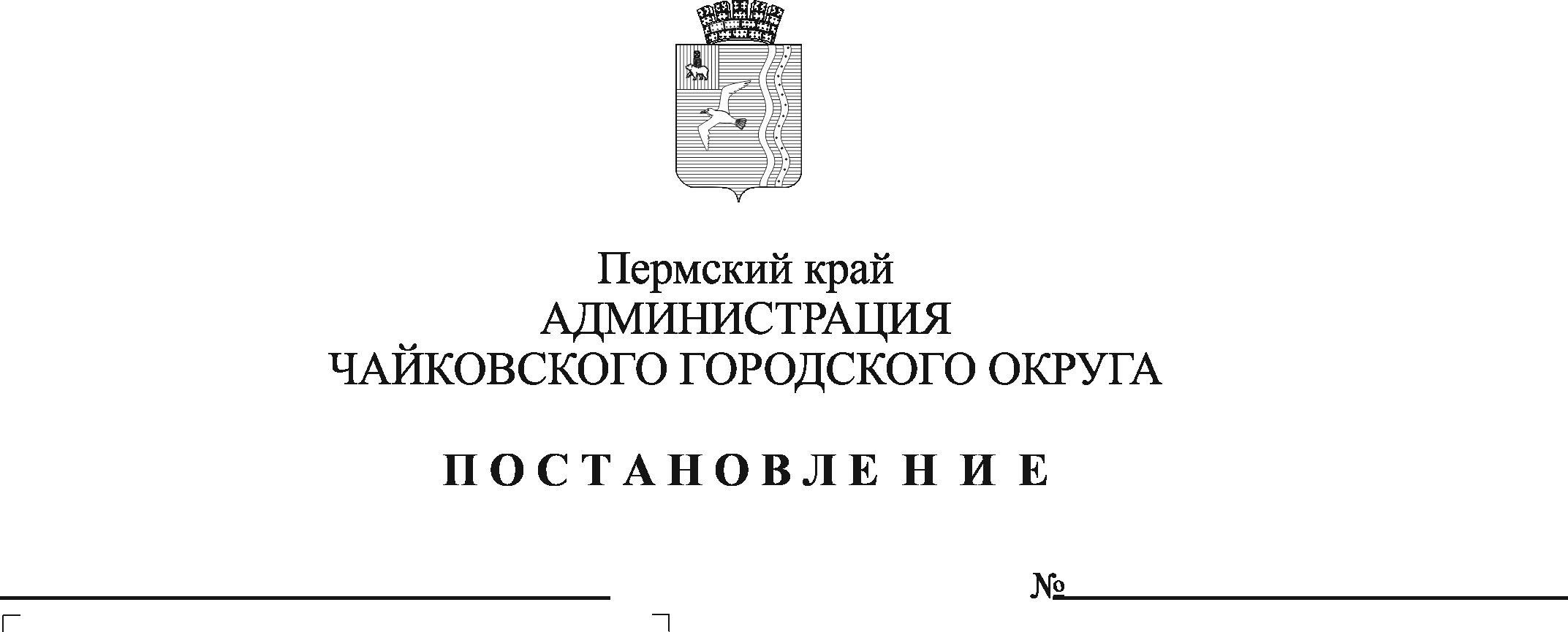 В соответствии с Федеральным законом от 6 октября 2003 № 131-ФЗ «Об общих принципах организации местного самоуправления в Российской Федерации», Уставом Чайковского городского округа Правилами благоустройства территории Чайковского городского округа, утвержденными решением Думы Чайковского городского округа от 20 марта 2019 г. № 165 ПОСТАНОВЛЯЮ:Утвердить прилагаемый Порядок выявления, перемещения, временного хранения и утилизации брошенных, в том числе разукомплектованных, транспортных средств на территории Чайковского городского округа.Опубликовать постановление в газете «Огни Камы» и разместить на официальном сайте администрации Чайковского городского округа.Постановление вступает в силу после его официального опубликования.Контроль за исполнением постановления возложить на заместителя главы администрации Чайковского городского округа по инфраструктуре.Глава городского округа – глава администрацииЧайковского городского округа	Ю.Г. ВостриковУТВЕРЖДЕНпостановлением администрацииЧайковского городского округаот __________________№_______ПОРЯДОК выявления, перемещения, временного хранения и утилизации брошенных, в том числе разукомплектованных, транспортных средств на территории Чайковского городского округаОбщие положения1.1. Настоящий Порядок принят в целях реализации полномочий органов местного самоуправления по организации благоустройства территории Чайковского городского округа, освобождения ее от бесхозяйного, брошенного, разукомплектованного автотранспорта, устранения помех движению транспорта и пешеходов, увеличения пропускной способности городской дорожной сети, облегчения механизированной уборки улиц и дворовых территорий, а также антитеррористической безопасности.Настоящее Положение разработано в соответствии с требованиями Гражданского кодекса Российской Федерации, Федерального закона от 6 октября 2003 г. № 131-ФЗ «Об общих принципах организации местного самоуправления в Российской Федерации», Федерального закона Российской Федерации от 6 марта 2007 г. № 35-ФЗ «О противодействии терроризму», Устава Чайковского городского округа, Правил благоустройства территории Чайковского городского округа, утвержденных решением Думы Чайковского городского округа от 20 марта 2019 г. № 165.Для целей настоящего Положения используются следующие понятия: брошенное транспортное средство - транспортное средство, в том числе разукомплектованное, оставленное собственником с целью отказа от права собственности на него, в том числе имеющее видимые признаки неиспользуемого (спущенные шины, выбитые стекла, открытые двери и иным образом разукомплектованное). Дополнительными признаками такого транспортного средства являются: наличие видимых неисправностей, при которых эксплуатация транспортного средства запрещается, нахождение указанного транспортного средства вне предназначенных для этого местах и с нарушением Правил благоустройства; специализированный пункт временного хранения - площадка, предназначенная для хранения перемещенных брошенных транспортных средств.Организацию работ по учету, перемещению, временному хранению и утилизации брошенных транспортных средств на территории Чайковского городского округа осуществляет администрация Чайковского городского округа в лице Управления жилищно-коммунального хозяйства и транспорта (далее – Уполномоченный орган).Выявление, обследование и учет брошенных транспортных средств2.1. Организацию работ по выявлению, учету, перемещению, хранению брошенных транспортных средств осуществляет Уполномоченный орган.Выявление брошенных транспортных средств осуществляется на основании сведений с указанием их места нахождения, поступающих в Уполномоченный орган обращениях органов государственной власти, физических или юридических лиц.2.2. Выявлению и учету подлежат транспортные средства, расположенные на территории Чайковского городского округа, и имеющие признаки брошенных:находящиеся в аварийном/разукомплектованном состоянии, в том числе сгоревшие;являющиеся очагом свалки мусора;загромождающие проезды, дворы либо создающие помехи дорожному движению, работе уборочной и специальной техники, либо расположенные на газонах, детских площадках, в непосредственной близости от жилых домов, при этом длительное время находящиеся в недвижимом состоянии. Основаниями для учета транспортного средства как брошенного, являются:акты осмотра брошенных транспортных средств, составленные по результатам обследования территории;представления органов пожарного надзора, правоохранительных органов;личные заявления собственников транспортных средств, в том числе письменные отказы собственников транспортных средств от прав на них;заявления жителей, эксплуатационных, коммунальных и дорожных служб и иных предприятий Чайковского городского округа.Обследование брошенных транспортных средств производится комиссией по выявлению и учету брошенных транспортных средств (далее – комиссия), состав которой утверждается распорядительным актом Уполномоченного органа. По результатам обследования составляется акт осмотра брошенного, транспорта на территории Чайковского городского округа по форме согласно приложению 1 к настоящему Порядку (далее – Акт осмотра) с обязательным указанием местонахождения, состояния транспортного средства, сведения о наличии (отсутствии) государственных регистрационных знаков, других идентификационных данных. К Акту осмотра в обязательном порядке прилагаются фотоснимки указанного автотранспорта.Сведения о транспортных средствах, имеющих признаки брошенных, размещаются Уполномоченным органом в Реестре учета брошенных транспортных средств (далее – Реестр), с указанием даты принятия на учёт, оснований, даты направления собственнику (владельцу) уведомления, даты перемещения транспортного средства на специализированный пункт временного хранения, с указанием его местоположения, даты утилизации, а в случае возврата транспортного средства собственнику - даты возврата собственнику. Реестр размещается на официальном сайте администрации Чайковского городского округа в разделе «Инфраструктура». Форма Реестра утверждена приложением 2 к настоящему Порядку. Выявление владельцев брошенных транспортных средств3.1.	В течение 3 рабочих дней со дня составления Акта осмотра Уполномоченный орган с целью установления собственника транспортного средства направляет соответствующий запрос в отдел Государственной инспекции безопасности дорожного движения отдела Министерства внутренних дел России по Чайковскому городскому округу (далее – отдел ГИБДД).В случае если отделом ГИБДД предоставлена информация о собственнике транспортного средства, Уполномоченный орган направляет по последнему известному адресу места жительства собственника брошенного транспортного средства заказным письмом извещение о необходимости:а)	своими силами и за свой счет эвакуировать/утилизировать транспортное средство в случае прекращения его эксплуатации;б)	переместить в предназначенное для хранения транспортных средств место;в) 	написать заявление об отказе от прав собственности на транспортное средство в случае отказа от выполнения подпунктов «а», «б» настоящего пункта.Также владелец транспортного средства предупреждается о возможности временного перемещения транспортного средства на специализированный пункт временного хранения до вынесения судебного решения о признании транспортного средства бесхозяйным в случае невыполнения вышеуказанных действий в течение десятидневного срока с момента получения извещения.В случае невозможности выявления владельца транспортного средства в газете «Огни Камы» и на официальном сайте администрации Чайковского городского округа публикуется извещение о выявлении брошенного транспортного средства (с указанием его местонахождения и характеристик), а также обращение к его владельцу о необходимости убрать брошенное транспортное средство в места, предназначенные для ремонта, хранения или стоянки транспортных средств. Извещение размещается на транспортном средстве на срок десять дней.В случае невыполнения в указанный срок владельцем транспортного средства требований, предусмотренных пунктом 3.2, а также по истечении десяти дней с момента размещения извещения на транспортном средстве, владельца которого не удалось установить, комиссией составляется соответствующий акт о перемещении транспортного средства на специализированный пункт временного хранения (далее Акт о перемещении) по форме согласно приложению 3 к настоящему Порядку.В данный акт заносятся сведения:- о местоположении транспортного средства с составлением схемы;- сведения о владельце (при наличии);- основания принятия транспортного средства на учет в качестве брошенного, дата постановки на учет;- сведения о расположении специализированного пункта временного хранения.В случае, если брошенный транспорт состоит из не подлежащих восстановлению металлических частей, попадающих под определение «лом металлов», на нем отсутствует государственный регистрационный знак, номера шасси, кузова, двигателя, либо его стоимость явно ниже суммы, соответствующей пятикратному минимальному размеру оплаты труда, что подтверждается результатами независимой оценки (экспертизы), Уполномоченный орган утилизирует его, о чем составляется соответствующий акт.Порядок перемещения на специализированный пункт временного хранения транспортных средств и их храненияНа основании Акта о перемещении, транспортное средство подлежит перемещению на специализированный пункт временного хранения до решения суда о признании имущества бесхозяйным. Вышеуказанный акт, а также предложение обеспечить правопорядок при проведении мероприятий по перемещению транспортного средства, направляется в отдел ГИБДД.Перемещение брошенных транспортных средств осуществляется Уполномоченным органом. Допускается заключение Уполномоченным органом контрактов (соглашений) на перемещение транспортного средства, а также его хранения с юридическими и физическими лицами, индивидуальными предпринимателями, специализирующимися на оказании подобного рода услуг, заключаемых в порядке, установленном Федеральным законом от 05.04.2013 № 44-ФЗ «О контрактной системе в сфере закупок товаров, работ, услуг для обеспечения государственных и муниципальных нужд.При перемещении брошенного транспортного средства необходимо присутствие представителя отдела ГИБДД. По окончании перемещения брошенного транспортного средства в акте о перемещения ставится соответствующая отметка с указанием даты и времени перемещения на специализированный пункт временного хранения, а также производится фотосъемка транспортного средства.Порядок хранения на специализированном пункте временного хранения должен обеспечивать сохранность брошенного транспортного средства, исключать возможность дополнительного разукомплектования указанного имущества.Истребование владельцем (собственником) брошенного транспортного средства со специализированного пункта временного хранения осуществляется только по письменному заявлению владельца (собственника) направленному в Уполномоченный орган, с приложением документов, подтверждающих право собственности (владения). Владелец (собственник) также обязан возместить расходы, связанные с перемещением и временным хранением транспортного средства. Отказ от оплаты обоснованных расходов за перемещение и временное хранение автотранспортного средства является основанием для отказа в выдаче транспортного средства.Брошенное транспортное средство хранится на специализированном пункте временного хранения шесть месяцев со дня его перемещения.Меры по признанию транспорта брошенным и бесхозяйным и обращению их в муниципальную собственностьАдминистрация Чайковского городского округа (далее – администрация) принимает меры по признанию выявленного брошенного транспортного средства бесхозяйным и обращению его в муниципальную собственность в судебном порядке в случае если невозможно установить владельца брошенного транспортного средства, либо если владельцем транспортного средства не выполнены требования п.3.2 настоящего Порядка указанные меры предпринимаются после истечения шести месяцев с момента помещения брошенного транспортного средства на специализированный пункт временного хранения.5.2. По истечении шести месяцев хранения брошенного транспортного средства на специализированном пункте временного хранения (если в указанный период транспортное средство не было истребовано владельцем) администрация направляет в суд заявление о признании указанного транспортного средства бесхозяйным.В случае признания судом брошенного транспортного средства бесхозяйным, администрация издает постановление об обращении соответствующего транспортного средства в муниципальную собственность.Транспортные средства, признанные судом бесхозяйными, обращенные в муниципальную собственность и находящиеся в состоянии, не подлежащем восстановлению, утилизируются. Мероприятия по утилизации транспортного средства осуществляются Уполномоченным органом.Транспортные средства, признанные судом бесхозяйными и обращенные в муниципальную собственность, восстановление которых по заключению экспертов, возможно, могут быть реализованы физическим и юридическим лицам по оценочной стоимости в соответствии с действующим законодательством. Средства от реализации транспортного средства поступают в бюджет Чайковского городского округа.Решение по утилизации или реализации бесхозяйных транспортных средств принимается администрацией по истечении одного месяца с даты принятия в муниципальную собственность транспортного средства, признанного судом бесхозяйным.Акт о передаче бесхозяйного транспортного средства на пункт утилизации является основанием для исключения транспортного средства из реестров и других установленных форм учета объектов муниципальной собственности.Утилизация бесхозяйных транспортных средств, обращенных в муниципальную собственность, комплектующих и отходов от их эксплуатации должна осуществляться специализированными организациями в соответствии с требованиями санитарно-эпидемиологических, экологических и иных норм и правил.Приложение 1к Порядку выявления, перемещения, временного хранения и утилизации брошенных, в том числе разукомплектованных, транспортных средств на территории Чайковского городского округаАКТ осмотра брошенного транспортана территории Чайковского городского округаг. Чайковский	 «___» _________20_годаКомиссией в составе:________________________________________________
__________________________________________________________________
__________________________________________________________________
(ФИО, должность)составлен настоящий акт о том, что на земельном участке (территории)_____
__________________________________________________________________
__________________________________________________________________
__________________________________________________________________(указывается местоположение объекта либо привязка к близлежащим объектам капитального строительства, временным объектам, земельным участкам, имеющим адресную привязку)транспортное средство, имеющее признаки брошенного ____________________________________________________________________________________________________________________________________
__________________________________________________________________
__________________________________________________________________
__________________________________________________________________(описание транспортного средства с указанием государственного номера)Примечание: _______________________________________________________
(указывается при необходимости)К акту прилагаются:Фотографии транспортного средства на ____ листахИные документы при наличии___________________ /ФИО/___________________ /ФИО/___________________ /ФИО/___________________ /ФИО/(подпись)Приложение 2к Порядку выявления, перемещения, временного хранения и утилизации брошенных, в том числе разукомплектованных, транспортных средств на территории Чайковского городского округаРеестр учета брошенных транспортных средствПриложение 3к Порядку выявления, перемещения, временного хранения и утилизации брошенных, в том числе разукомплектованных, транспортных средств на территории Чайковского городского округаАкт о перемещении транспортного средства на специализированный пункт временного храненияг. Чайковский	    «___»_________20_годаКомиссией в составе ________________________________________________
__________________________________________________________________
__________________________________________________________________
(ФИО, должность)в присутствии представителя отдела ГИБДД _____________________________________________________________________________________________(ФИО звание)составлен настоящий акт о перемещении транспортного средства __________
__________________________________________________________________
(указывается марка автомобиля, номер при наличии)расположенного по адресу: __________________________________________владельцем которого является __________________________________________________________________________________________________________
(ФИО владельца согласно информации ГИБДД, неустановленное лицо при отсутствии информации)поставленного на учет в качестве брошенного на основании __________________________________________________________________(указываются основания, предусмотренные п. 2.3. Порядка и дата постановки на учет)на специализированного пункта временного хранения, расположенный по адресу: ____________________________________________________________транспорт доставлен ________________________________________________                                                                                              (дата, время доставки) К акту прилагаются:Фотографии транспортного средства на ____ листахСхема расположения транспортного средства на ___ листахИные документы при наличии___________________ /ФИО/	                            ___________________ /ФИО/___________________ /ФИО/                            (подпись представителя ГИБДД)___________________ /ФИО/___________________ /ФИО/№ п.п.Описание транспортного средстваМестоположениеОснование и дата принятия на учетДата направления собственнику извещения, (либо дата размещения извещения на транспортном средстве)Дата перемещения наАдрес храненияДата возвращения владельцуДата утилизацииПримечание